АНКЕТА-ЗАЯВКАВСЕРОССИЙСКОГО ФЕСТИВАЛЯ-КОНКУРСА ДЕТСКОГО-ЮНОШЕСКОГО И МОЛОДЁЖНОГО ТВОРЧЕСТВА«БЕЛАЯ ЗВЕЗДА»РОВЕНЬКИ 2019Исполняемый репертуар Примечание:Уважаемые руководители согласно данным  указанные в заявке оформляются дипломы и благодарственные письма, закладываются подарки участникам коллективов.e-mail: siyanie-36@yandex.ru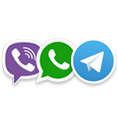 ОРГКОМИТЕТ ФЕСТИВАЛЯШастина Ольга тел: 8-920-41-200-41Шастин Евгений Борисович 8-920-44-88-737.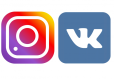 МЫ в социальных сетях                    https://www.instagram.com/siianie36/                                                                    https://vk.com/siyanie36                                                                       https://ok.ru/group/55886900429025 Ф.И.О. заявителя _______________________________________________________Дата ___________________________Подпись________________________________2019г.Полное название коллектива (участник)Ф.И.О. руководителя/должностьАдрес руководителя (индекс, область, район, город, поселок, улица, дом) E-mail (обязательно)Телефон, факс (с указанием кода страны и города) Номинация (в соответствии с положением)  Возрастная категория (в соответствии с Положением) Количество человек                       Организация (управление) от которого участник (коллектив) представлен Ф.И.О. директора организации  Адрес организации/ Телефон/ Факс /                                  Заказ благодарственных писем ФИО/Должность Заказ питания (при необходимости) количество Заказ проживания (при необходимости) количествоНазвание конкурсного произведенияАвторыПродолжительностьНосительТехнический райдер